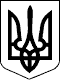 ВЕЛИКОСЕВЕРИНІВСЬКА СІЛЬСЬКА РАДА
КРОПИВНИЦЬКОГО РАЙОНУ КІРОВОГРАДСЬКОЇ ОБЛАСТІСЬОМА  СЕСІЯ ВОСЬМОГО СКЛИКАННЯРІШЕННЯвід  « » травня 2021 року                                                                     №с. Велика СеверинкаПро затвердження Статуту Великосеверинівської сільської територіальної громади Кропивницького району Кіровоградської областіВідповідно до Конституції України, ст. 19, п 48 ч.1 ст. 26 Закону України «Про місцеве самоврядування в Україні», з метою створення сприятливих умов для повної реалізації членами громади прав на участь у здійсненні місцевого самоврядування та подальшому розвитку інститутів безпосередньої участі громадян у вирішенні питань місцевого значення, виражаючи волю громади, дбаючи про забезпечення демократичних засад місцевого самоврядування, врахування, історичних, національно-культурних, соціально-економічних та інших особливостей місцевого самоврядування у Великосеверинівській  громаді СІЛЬСЬКА РАДА ВИРІШИЛА:1. Затвердити Статут Великосеверинівської сільської територіальної громади Кропивницького району Кіровоградської області (додається).2. Секретарю сільської ради Коломієць Г.С.  здійснити державну реєстрацію Статуту Великосеверинівської сільської територіальної громади Кропивницького району Кіровоградської області в установлений законодавством термін.3. Контроль за виконанням даного рішення покласти на постійну комісію з питань регламенту, законності, депутатської  діяльності, етики та  запобігання  корупції Великосеверинівської сільської ради.Сільський голова 						Сергій ЛЕВЧЕНКО